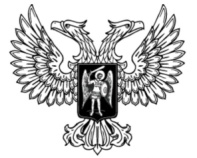 ДОНЕЦКАЯ НАРОДНАЯ РЕСПУБЛИКАЗАКОНО ВНЕСЕНИИ ИЗМЕНЕНИЯ В СТАТЬЮ 25 ЗАКОНА ДОНЕЦКОЙ НАРОДНОЙ РЕСПУБЛИКИ«О СТАТУСЕ СУДЕЙ»Принят Постановлением Народного Совета 21 февраля 2020 годаСтатья 1Внести в часть 3 статьи 25 Закона Донецкой Народной Республики 
от 31 августа 2018 года № 242-IHC «О статусе судей» (опубликован на официальном сайте Народного Совета Донецкой Народной Республики 
10 сентября 2018 года) изменение, изложив ее в следующей редакции: «3. Квалификационной коллегией судей Донецкой Народной Республики присваиваются следующие квалификационные классы:1) высший и первый – Председателю Верховного Суда Донецкой Народной Республики, его заместителям;2) высший, первый, второй и третий – судьям Верховного Суда Донецкой Народной Республики;3) третий, четвертый – председателю Апелляционного суда Донецкой Народной Республики, его заместителям, судьям Апелляционного суда Донецкой Народной Республики;4) пятый, шестой – председателям, заместителям председателей Арбитражного суда Донецкой Народной Республики, районного, городского, межрайонного судов, Военного суда Донецкой Народной Республики;5) седьмой, восьмой, девятый – судьям Арбитражного суда Донецкой Народной Республики, районного, городского, межрайонного судов, Военного суда Донецкой Народной Республики.».Глава Донецкой Народной Республики					   Д. В. Пушилинг. Донецк21 февраля 2020 года№ 105-IIНС